ZAPROSZENIE NA SZKOLENIE ONLINE 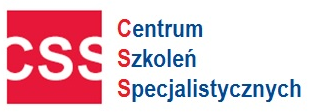 Umowy cywilnoprawne w 2021 r. – zlecenia, dzieła, świadczenie usług, kontrakty menadżerskie - nowe obowiązki i nadzór PIP nad tymi umowami Harmonogram szkoleń online 
Szkolenie online – szkolenie na żywo, bez konieczności spotykania się. Uczestnicy w czasie rzeczywistym widzą i słyszą wykładowcę, oraz omawianą prezentację w trakcie wykładu. Mogą na żywo zadawać pytania przez mikrofon lub na czacie. Wystarczy posiadać komputer z dostępem do Internetu oraz mikrofon , kamera nie jest konieczna. 
Cena: 320 netto. Cena obejmuje:  szkolenie online, materiały w formie elektronicznej, certyfikat Wykładowca: Aleksander Kuźniar – Prawnik, specjalista z zakresu praktycznego stosowania prawa pracy oraz ochrony danych, wieloletnie doświadczenie Inspektora Pracy PIP, autor ponad 200 publikacji z zakresu prawa pracy ukazujących się na łamach takich tytułów jak: Rzeczpospolita, Monitor Prawa Pracy i Ubezpieczeń Społecznych, Monitor Księgowego, Sposób Na Płace. Autor komentarza praktycznego do Kodeksu pracy Infor od 2009 do 2021 oraz komentarzy do innych ustaw z zakresu prawa pracy.        Oświadczam, iż środki wydatkowane na ww. szkolenie pochodzą ze środków publicznych w rozumieniu przepisów prawa w  a) całości  b) przynajmniej w 70% ( * jeżeli dotyczy Państwa  proszę zaznaczyć w kwadracie krzyżyk  i zakreślić   a) lub b) ) wówczas faktura za szkolenie będzie wystawiona bez VAT-u ) Formularz ZGŁOSZENIA na szkolenieWarunkiem uczestnictwa w szkoleniu jest:  Przesłanie karty zgłoszeniowej na adres email: szkolenia@szkolenia-css.pl  lub poprzez fax. 17 78 52 179 lub zgłoszenie telefoniczne: 721 649 991, 530 112 064 lub online www.szkolenia-css.pl Dzień przed szkoleniem otrzymują Państwo link na podanego maila. Forma płatności za szkolenie – przelew 14 dni od dnia otrzymania faktury. W przypadku rezygnacji ze szkolenia w terminie krótszym niż 3 dni przed, zgłaszający ponosi pełne koszty szkolenia. 
Dane niezbędne do wystawienia faktury:
Administratorem Państwa danych osobowych jest Centrum Szkoleń Specjalistycznych NIP 813 332 02 68 Państwa dane będą przetwarzane wyłącznie w celu wystawienia faktur, prawidłowego wykonywania obowiązków rachunkowo-podatkowych oraz wystawienia zaświadczeń potwierdzających uczestnictwo w szkoleniu. Państwa dane dotyczące nr telefonu oraz adresu mailowego, które uczestnik szkolenia podaje całkowicie dobrowolnie będą przetwarzane na potrzeby informacyjne i marketingowe. Podstawą przetwarzania ww. danych jest prawnie uzasadniony cel związanych z oferowaniem usług własnych przez administratora. Dostęp do Państwa danych będą mieli wyłącznie pracownicy naszej firmy oraz podmioty i firmy współpracujące, w tym zapewniające obsługę systemów informatycznych. Państwa dane będą przetwarzane przez okres wynikający z kryterium prowadzenia działalności szkoleniowej przez naszą firmę. Państwa dane nie będą udostępniane, przekazywane żadnym innym podmiotom zewnętrznym. Przysługuje państwu prawo do: żądania dostępu do danych osobowych, ich sprostowania, usunięcia lub ograniczenia, a także prawo do wniesienia sprzeciwu wobec przetwarzania oraz przeniesienia danych i wniesienia skargi do Prezesa Urzędu Ochrony Danych Osobowych dotyczącej przetwarzania przez nas Państwa danych osobowych. Państwa dane nie będą wykorzystywane do profilowania, ani podejmowania zautomatyzowanych decyzji. Zgłaszający oraz uczestnik oświadczają iż podają swoje dane osobowe całkowicie dobrowolnie i wyrażają zgodę na ich przetwarzanie zgodnie z Rozporządzeniem Parlamentu Europejskiego i Rady (UE) 2016/679 oraz ustawą z dnia 18 lipca 2002 r. o świadczeniu usług drogą elektroniczną (Dz. U. Nr 144, poz. 1204 z późniejszymi zmianami) dla celów informacyjnych i marketingowyNIP: 813 332 02 68                                                                        Fax: (17) 78 52179                                3 kroki do uczestnictwa w szkoleniu online:
 
1. Musisz posiadać komputer z dostępem do Internetu 
2. Po zgłoszeniu się do nas na szkolenie  – otrzymujesz na maila link do szkolenia  – jeden dzień przed szkoleniem.
3. Ok. 15 min przed godziną rozpoczęcia szkolenia - Klikasz w link – dołączasz do spotkania jako gość - zobaczysz i usłyszysz wykładowcę.         PROGRAM SZKOLENIA Umowy cywilnoprawne w 2021 r. – zlecenia, dzieła, świadczenie usług, kontrakty menadżerskie - nowe obowiązki i nadzór PIP nad tymi umowami 1. Umowa cywilnoprawna a umowa o pracę Jak prawidłowo sporządzić umowę zlecenia by nie została uznana przez PIP za umowę o pracę.Jakich zapisów nie zawierać w umowach cywilnoprawnych?Klauzula o możliwości powierzenia zlecenia innej osobie – kiedy warto zawrzeć w umowie?Kiedy są spełnione wszystkie przesłanki stosunku pracy i umowa cywilnoprawna zostanie przekształcona w umowę o pracę?W jakich przypadkach PIP występuje do sądu o przekształcenie umowy zlecenia na umowę o pracę?Czas pracy na umowie cywilnoprawnej – czy można dać grafik?Miejsce wykonywania pracy na umowie cywilnoprawnej – jak prawidłowo określić?Badania lekarskie, szkolenie bhp przy umowie cywilnoprawnej – czy są konieczne?Czy można określić stanowisko pracy na umowie cywilnoprawnej?Umowa zlecenia za nieobecnego pracownika – czy to dobry pomysł?Umowy o dzieło w 2021 r. Konieczność zgłaszania do ZUS umów o dzieło – w jakim celu?ZUS RUD – jak wypełnić przedmiot umowy o dzieło by nie narazić się na szybką kontrolę?Jakie umowy o dzieło kwestionuje ZUS?Jak prawidłowo sporządzić umowę o dzieło?Czy umowa o dzieło musi być zawarta w formie pisemnej?Czy należy ewidencjonować czas pracy przyjmującego zamówienie?Czy umowy o dzieło dotyczą te same przepisy co umów zlecenia w zakresie wynagrodzenia?Umowa zlecenie a umowa o świadczenie usług – jakie różnice, kiedy zawrzeć którą umowę?RODO w umowach o dzieło – jakich danych osobowych można żądać od przyjmującego zamówienie? Umowy cywilnoprawne zlecenie, świadczenie usług, kontrakt menadżerski w 2021 r. Czy umowy zlecenia ze stałym wynagrodzeniem ryczałtowym należy zmieniać?Jak zawierać i rozliczać umowy zlecenia zawarte wspólnie z wieloma zleceniobiorcami?Minimalna stawka za godzinę w 2021 r. – czy musi być wskazana w umowie zlecenia?Czy stawka wynagrodzenia przy zleceniu musi być godzinowa, czy może być miesięczna?Czy wynagrodzenie zleceniobiorcy musi być mu wypłacane w każdym miesiącu?Jaki jest termin wypłaty wynagrodzenia przy umowie zlecenia?Czy umowa zlecenia musi być zawarta w formie pisemnej?W  jakiej formie ewidencjonować czas pracy zleceniobiorcy?Jak ewidencjonować godziny pracy zleceniobiorcy by nie narazić się na popełnienie wykroczenia?Co zrobić gdy brak jest obiektywnych możliwości ewidencjonowania czasu pracy zleceniobiorcy?W jakiej formie zleceniobiorca, który wykonuje pracę poza zakładem będzie wskazywał liczbę przepracowanych godzin?Co zrobić gdy zleceniobiorca nie wskaże liczby przepracowanych godzin?Czy brak wskazania godzin przepracowanych może stanowić podstawę braku wypłaty wynagrodzenia?Czy brak ewidencji czasu pracy zleceniobiorcy jest wykroczeniem, za które będzie karał PIP?Czy zleceniobiorcy można sporządzić grafik czasu pracy?Czy w umowie zlecenia można wskazać maksymalną liczbę godzin do przepracowania przez zleceniobiorcę. Czy kary umowne za przekroczenia wskazanego czasu pracy zleceniobiorcy będą skuteczne?Jakich umów zleceń nie dotyczy minimalna stawka wynagrodzenia?Procedura negocjacji kontraktów z zewnętrznymi firmami ochroniarskimi, sprzątającymi itp. Co to oznacza, że zleceniobiorca sam decyduje o miejscu i czasie wykonania zlecenia?Czy w umowie zlecenia można wskazać godziny wykonywania pracy przez zleceniobiorcę?Jakich zapisów nie zawierać w umowach zlecenia?Umowę zlecenia z własnym pracownikiem – kiedy to możliwe?Co po zmianie przepisów będzie kontrolował PIP w umowach zlecenia?Kiedy PIP będzie kwestionował niewypłacenie minimalnego wynagrodzenia godzinowego zleceniobiorcy? Kiedy przepisy będą dotyczyły zleceniobiorców prowadzących indywidualne działalności gospodarcze.Jakie kary może nałożyć PIP za naruszenie minimalnego wynagrodzenia zleceniobiorcy?Badania lekarskie i szkolenia bhp dla zleceniobiorcy, świadczącego usługi – czy są konieczne?Kto płaci za badania lekarskie zleceniobiorcy?Czy zleceniobiorca może mieć zwracane koszty podróży służbowej?Jakie elementy bhp należy zapewnić zleceniobiorcy?RODO w umowach cywilnoprawnych – jakich danych osobowych można żądać od zleceniobiorcy, świadczącego usługi?Praca zdalna na umowie zlecenia w okresie COVID-19 – jak to zorganizowaćOprócz ogłoszonych szkoleń realizujemy szkolenia również online wewnętrzne tylko dla firm/instytucji z zakresu prawa pracy, ZUS, podatki, BHP itp.
Konsultacje telefoniczne – bieżąca pomoc prawna z prawa pracyKontakt pod mailem biuro@szkolenia-css.pl oraz nr tel. 722 211 771   lub 721 649 991                                                                                                 Fax: (17) 78 52179                                 www.szkolenia-css.plmail: szkolenia@szkolenia-css.plTel. 721 649 991, 722 211 771Tel. (17) 78 51 961Fax: (17) 78 52 179TerminyCzas trwaniaProwadzący18.11.202112.00-15.00Aleksander Kuźniar22.12.202112.00-15.00Aleksander KuźniarImię i NazwiskoAdres e-mail tel. kontaktowyNabywca:  NIPOdbiorca:                                        …………………………………………  Data , pieczęć  i podpis zgłaszającego CENTRUM SZKOLEŃ                                                               Tel. 721 649 991                                     mail: szkolenia@szkolenia-css.pl  SPECJALISTYCZNYCH                                                            Tel. (17) 7851961                                   www.szkolenia-css.pl            www.szkolenia-css.plmail: szkolenia@szkolenia-css.plTel. 721 649 991, 722 211 771Tel. (17) 78 51 961Fax: (17) 78 52 179CENTRUM SZKOLEŃ SPECJALISTYCZNYCH          Tel. 721 649 991                                     www.szkolenia-css.pl                                                             Tel. (17) 7851961                                   mail: szkolenia@szkolenia-css.pl   